COORDINADOR: GUSTAVO DE LEON RODRIGUEZDÍAS: MARTES Y JUEVES HORARIO: 17:00 19:00 MODALIDAD: PRESENCIAL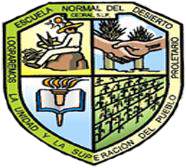 CENTRO REGIONAL DE EDUCACIÓN NORMAL “PROFRA. AMINA MADERA LAUTERIO”Código:CREN-SAC-PO-001-03Nombre del Documento:Taller: CANTOS EDUCATIVOSRev. 3Nombre del Documento:Taller: CANTOS EDUCATIVOSPágina 1 de 1No.NOMBRE COMPLETOescuela de procedencia1.Picazo Estrada AzucenaCREN "PROFRA AMINA MADERA LAUTERIO"2.Castillo Hernández Juana Oyuki CREN "PROFRA AMINA MADERA LAUTERIO"3.Arteaga Gutiérrez Francisca AbrilCREN "PROFRA AMINA MADERA LAUTERIO"4.Obregón Yañez Oscar Eduardo CREN "PROFRA AMINA MADERA LAUTERIO"5.De La Rosa Reyna Jonas FranciscoCREN "PROFRA AMINA MADERA LAUTERIO"6.Perales Torres Ana Laura ESCUELA NORMAL EXPERMIENTAL "NORMALISMO MEXICANO"7.Guerrero Flores Marco OswaldoCREN "PROFRA AMINA MADERA LAUTERIO"8.Moncada Yañez Yoana Neftaly ESCUELA NORMAL EXPERMIENTAL "NORMALISMO MEXICANO"9.Gallardo Izaguirre RicardoCREN "PROFRA AMINA MADERA LAUTERIO"10.Orozco González Gerardo Yair CREN "PROFRA AMINA MADERA LAUTERIO"11.Andrik Javier Reyes MoralesCREN "PROFRA AMINA MADERA LAUTERIO"12.De La Cruz Bautista Estrella Suhey CREN "PROFRA AMINA MADERA LAUTERIO"13.Torres De León Evelyn GuadalupeCREN "PROFRA AMINA MADERA LAUTERIO"14.Edwin Yahir Escalón VázquezCREN "PROFRA AMINA MADERA LAUTERIO"15.Sauceda Valdez Adán CREN "PROFRA AMINA MADERA LAUTERIO"16.Escobedo García Sullivan Enrique CREN "PROFRA AMINA MADERA LAUTERIO"17.Julio Alexander Ramirez SalasCREN "PROFRA AMINA MADERA LAUTERIO"18.Gaytan Blanco Ana Karen Citlali ESCUELA NORMAL EXPERMIENTAL "NORMALISMO MEXICANO"19.Alejandra Guadalupe Molina Frías ESCUELA NORMAL EXPERMIENTAL "NORMALISMO MEXICANO"20.Cruz Zavala Alan Guadalupe CREN "PROFRA AMINA MADERA LAUTERIO"21.Hernández Trujillo EstefanyESCUELA NORMAL EXPERMIENTAL "NORMALISMO MEXICANO"22.Picazo Estrada AzucenaCREN "PROFRA AMINA MADERA LAUTERIO"23.24.25.26.27.28.29.30.